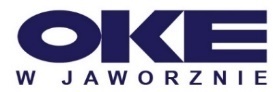 UCZNIOWIE, KTÓRZY PRZYSTĄPILI DO EGZAMINU ÓSMOKLASISTYEgzamin ósmoklasisty został przeprowadzony od 24 do 26 maja 2022 r. Uczniowie, którzy z przyczyn losowych lub zdrowotnych nie przystąpili do niego w powyższym terminie, napisali egzamin 13, 14 i 15 czerwca br. Egzamin ósmoklasisty jest przeprowadzany w formie pisemnej. Każdy ósmoklasista przystąpił do egzaminu z trzech przedmiotów obowiązkowych, tj.:języka polskiegomatematykijęzyka obcego nowożytnego .Do egzaminu ósmoklasisty przystąpili:uczniowie VIII klasy szkoły podstawowejuczniowie szkół artystycznych realizujących kształcenie ogólne w zakresie szkoły podstawowej – w klasie, której zakres nauczania odpowiada klasie VIII szkoły podstawowejuczniowie – obywatele Ukrainy, których pobyt na terytorium Rzeczypospolitej Polskiej jest uznawany za legalny na podstawie art. 2 ust. 1 ustawy z dnia 12 marca 2022 r. o pomocy obywatelom Ukrainy w związku z konfliktem zbrojnym na terytorium tego państwa.Egzamin ósmoklasisty jest egzaminem obowiązkowym, co oznacza, że każdy uczeń musi do niego przystąpić, aby ukończyć szkołę.Do egzaminu ósmoklasisty w sesji głównej, tj. w maju 2022 r., przystąpiło ok. 57 115 spośród 57 803 uczniów VIII klasy szkoły podstawowej (ok. 98%), w tym 747 uczniów – obywateli Ukrainy. W Tabeli 1. przedstawiono liczbę uczniów, którzy rozwiązywali zadania w arkuszach w wersji standardowej oraz w arkuszach dostosowanych do potrzeb uczniów: z afazją, z autyzmem, 
w tym z zespołem Aspergera, niewidzących i słabowidzących, niesłyszących i słabosłyszących, z niepełnosprawnością intelektualną w stopniu lekkim, niepełnosprawnością ruchową spowodowaną mózgowym porażeniem dziecięcym oraz cudzoziemców, w tym uczniów 
– obywateli Ukrainy. Tabela 1.  Liczba uczniów przystępujących do egzaminu ósmoklasisty w terminie głównym 2022 r.Pozostali uczniowie przystąpili do egzaminu ósmoklasisty w terminie dodatkowym albo byli zwolnieni z obowiązku przystąpienia do egzaminu ósmoklasisty na warunkach określonych 
w ustawie z dnia 7 września 1991 r. o systemie oświaty.ARKUSZE EGZAMINU ÓSMOKLASISTYZadania we wszystkich arkuszach sprawdzały, w jakim stopniu ósmoklasiści opanowali wymagania ogólne i szczegółowe − z zakresu trzech przedmiotów egzaminacyjnych − określone w wymaganiach egzaminacyjnych.W Tabeli 2. przedstawiono podstawowe informacje dotyczące arkuszy egzaminacyjnych 
z  trzech przedmiotów.  Tabela 2. Arkusze Egzaminu Ósmoklasisty w 2022 r.Na kolejnych stronach przedstawiono podstawowe dane statystyczne dotyczące egzaminu ósmoklasisty w 2022 r. oraz przykładowe zadania z poszczególnych przedmiotów wraz z krótkim ich omówieniem. Zadania zostały wybrane tak, aby zilustrować umiejętności, które ósmoklasiści opanowali bardzo dobrze lub dobrze oraz takie, które opanowali słabiej.WYNIKI EGZAMINU ÓSMOKLASISTY PRZEPROWADZONEGO W TERMINIE GŁÓWNYM 
2022 Wyniki tegorocznego egzaminu pokazują, że uczniowie dobrze poradzili sobie z zadaniem z języka polskiego, które sprawdzało umiejętność odbioru tekstu kultury, w szczególności wyszukiwania w tekście informacji wyrażonych wprost i pośrednio (por. tutaj). Z matematyki uczniowie wykazali się umiejętnością wykonywania prostych rachunków pamięciowych na liczbach całkowitych w sytuacji praktycznej (por. tutaj). Na egzaminie z języka obcego nowożytnego ósmoklasiści rozwiązujący zadania z języka angielskiego oraz języka niemieckiego najlepiej poradzili sobie z zadaniem zamkniętym sprawdzającym znajomość funkcji językowych (por. tutaj oraz tutaj).Egzamin wskazał również umiejętności, które ósmoklasiści opanowali słabiej. Z języka polskiego trudność sprawiło uczniom między innymi zadanie z zakresu kształcenia językowego sprawdzające umiejętność poprawnego używania znaków interpunkcyjnych (przecinka) (por. tutaj). Z matematyki trudne okazało się zadanie zamknięte, którego rozwiązanie wymagało umiejętności prawidłowej interpretacji zapisu wyrażenia algebraicznego (por. tutaj). W przypadku języka angielskiego najtrudniejsze dla ósmoklasistów było zadanie otwarte sprawdzające znajomość środków językowych (por. tutaj), natomiast uczniowie przystępujący do egzaminu z języka niemieckiego najniższe wyniki uzyskali za zadania otwarte sprawdzające znajomość środków językowych oraz rozumienie ze słuchu (por. tutaj).Rozkłady wyników uczniów i parametry statystyczne rozkładu wyników są dostępne tutaj.Wyniki egzaminu ósmoklasisty w zależności od lokalizacji szkoły są dostępne tutaj.Wyniki egzaminu ósmoklasisty na skali centylowej są dostępne tutaj.Na zaświadczeniu o szczegółowych wynikach egzaminu ósmoklasisty zostanie podany wynik procentowy oraz wynik na skali centylowej dla każdego przedmiotu egzaminacyjnego. Wynik procentowy określa odsetek punktów (zaokrąglony do liczby całkowitej), które zdający zdobył za rozwiązanie zadań z danego przedmiotu. Wynik centylowy określa odsetek liczby ósmoklasistów (zaokrąglony do liczby całkowitej), którzy uzyskali z danego przedmiotu wynik taki sam lub niższy niż zdający. Przykład: Uczeń, który z języka angielskiego uzyskał 78% punktów możliwych do zdobycia (wynik procentowy), dowie się z zaświadczenia, że wynik taki sam lub niższy uzyskało 53% wszystkich zdających (wynik centylowy), co oznacza, że wynik wyższy uzyskało 47% zdających. Wynik centylowy umożliwia każdemu zdającemu porównanie swojego wyniku z wynikami uczniów w całym kraju.W Tabeli 3. przedstawiono skalę staninową średnich wyników szkół z egzaminu ósmoklasisty w 2022 r. Tabela 3. Skala staninową średnich wyników szkół (w %) z egzaminu ósmoklasisty w 2022 r.Uwaga! Pominięto placówki liczące mniej niż 5 uczniów.Szczegółowe informacje dotyczące wyników tegorocznego egzaminu ósmoklasisty będą dostępne w sprawozdaniu, które zostanie opublikowane na stronie internetowej Centralnej Komisji Egzaminacyjnej 19 września br. Informacja dotycząca słabszych stron uczniów bez wątpienia będzie dla nauczycieli cenną wskazówką na temat zagadnień, którym należy poświęcić więcej uwagi w pracy z kolejnym rocznikiem ósmoklasistów. Może temu służyć analiza wyników poszczególnych zadań dokonywana przez zespoły nauczycielskie danej grupy przedmiotów w każdej szkole.JĘZYK POLSKIZa rozwiązanie zadań z języka polskiego ósmoklasiści uzyskali średnio 60% punktów możliwych do zdobycia. Uczniowie bardzo dobrze poradzili sobie z zadaniami, które sprawdzały umiejętność czytania utworów literackich oraz odbioru tekstów kultury. Jednym z zadań, które okazało się łatwe dla ósmoklasistów, było zadanie 2., które nawiązywało do fragmentu utworu Aleksandra Fredry pt. Zemsta.Zadanie sprawdzało, czy uczniowie opanowali umiejętność wyszukiwania w tekście informacji wyrażonych wprost i pośrednio. Aby poprawnie rozwiązać to zadanie, należało trafnie określić cel wizyty Papkina i mularzy przy murze granicznym. Zadanie poprawnie rozwiązało 93% uczniów.Trudności tegorocznym ósmoklasistom sprawiło zadanie 10., które dotyczyło zagadnień z zakresu kształcenia językowego. Za poprawne rozwiązanie tego zadania uczeń mógł otrzymać 1 punkt.Zadaniem ucznia było uzupełnienie krótkiego tekstu trzema brakującymi przecinkami. Przy rozwiązywaniu tego zadania uczeń musiał wykazać się znajomością zasad interpunkcyjnych dotyczących wtrąceń oraz zdań złożonych współrzędnie lub podrzędnie. Aby poprawnie rozwiązać to zadanie, należało w zdaniach złożonych wstawić dwa przecinki w miejscach oznaczających granicę zdań składowych (czyli przed spójnikami „gdy” oraz „więc”) oraz poprawnie oznaczyć przecinkiem końcową granicę wtrącenia (po wyrazie „wojewoda”). Wymaganiu stawianemu w tym zadaniu sprostało 23% ósmoklasistów.MATEMATYKAZa rozwiązanie zadań z matematyki ósmoklasiści uzyskali średnio 57% punktów możliwych do zdobycia. Jednym z zadań, z którymi uczniowie najlepiej sobie poradzili, okazało się zadanie 12. Sprawdzało ono umiejętność wykonywania prostych rachunków pamięciowych na liczbach całkowitych oraz wykorzystania tych umiejętności w sytuacjach praktycznych.Treść tego zadania nawiązuje do sytuacji z życia codziennego, łatwej do wyobrażenia przez uczniów. Ósmoklasiści musieli najpierw obliczyć cenę jednego biletu 75-minutowego oraz cenę jednego biletu 20-minutowego. Rozwiązanie dalszej części zadania wymagało obliczenia kwoty, jaką należy zapłacić łącznie za 2 bilety 75-minutowe i 2 bilety 20-minutowe. Zadanie poprawnie rozwiązało 90% uczniów.Dużo trudności sprawiło zdającym zadanie 11., którego rozwiązanie wymagało poprawnej interpretacji zapisu wyrażenia algebraicznego. Sprawdzało umiejętność stosowania oznaczeń literowych nieznanych wielkości liczbowych oraz zapisywania zależności przedstawionych 
w zadaniu w postaci wyrażenia algebraicznego.Zadaniem uczniów było dobranie poprawnego równania algebraicznego z jedną zmienną do sytuacji przedstawionej w zadaniu. Uczniowie musieli wykazać się umiejętnością analizowania i interpretowania danych przedstawionych w treści zadania. Poprawną odpowiedź w tym zadaniu wybrało 39% ósmoklasistów.JĘZYK OBCY NOWOŻYTNYArkusze egzaminacyjne z wszystkich języków obcych miały identyczną formę, składały się z takich samych części i takiej samej liczby zadań takiego samego typu, za rozwiązanie których można było otrzymać taką samą liczbę punktów.W arkuszu egzaminacyjnym sprawdzane były umiejętności zdających w pięciu obszarach: rozumienie ze słuchu, rozumienie tekstów pisanych, znajomość funkcji językowych, znajomość środków językowych oraz tworzenie wypowiedzi pisemnej.Za rozwiązanie zadań z języka obcego nowożytnego ósmoklasiści uzyskali średnio:z języka angielskiego – 67% punktówz języka francuskiego – 80% punktówz języka hiszpańskiego – 81% punktówz języka niemieckiego – 50% punktówz języka rosyjskiego – 65% punktówz języka włoskiego – 89% punktów.Poniższa analiza obejmuje zadania z języka angielskiego i języka niemieckiego. Do egzaminu 
z tych dwóch języków przystąpiła zdecydowana większość ósmoklasistów (ok. 99,7%).JĘZYK ANGIELSKIZa rozwiązanie zadań z języka angielskiego ósmoklasiści uzyskali średnio 67% punktów możliwych do zdobycia. Uczniowie osiągnęli najwyższy średni wynik za rozwiązanie zadań sprawdzających znajomość funkcji językowych – 73%, nieco gorzej poradzili sobie z zadaniami sprawdzającymi rozumienie ze słuchu oraz rozumienie tekstów pisanych (średni wynik – odpowiednio 71% oraz 70%). Najniższy średni wynik uczniowie uzyskali za zadania sprawdzające umiejętność tworzenia wypowiedzi pisemnej oraz znajomość środków językowych (średni wynik – odpowiednio 59% oraz 57% punktów możliwych do uzyskania).Najłatwiejsze dla ósmoklasistów okazało się zadanie 5., sprawdzające znajomość funkcji językowych. Zadanie wymagało wybrania właściwej reakcji na każdą z sytuacji opisanych w języku polskim.Średni wynik za zadanie 5. wyniósł 80% punktów możliwych do uzyskania. Najłatwiejsze okazało się zadanie 5.3., które wymagało odmówienia pomocy w rozwiązaniu zadania. Poprawnej odpowiedzi udzieliło 93% uczniów. Nieco trudniejsze okazały się zadania 5.1. oraz 5.2. Pierwsze z nich wymagało zaoferowania pomocy koledze, któremu zepsuła się drukarka (81% poprawnych odpowiedzi), a drugie zaproponowania wspólnego wyjścia na łyżwy (79% poprawnych odpowiedzi). Jedynym zadaniem, które rozwiązało mniej niż 70% zdających, było zadanie 5.4., sprawdzające umiejętność wyrażania uczuć i emocji, w tym przypadku zadowolenia z lepszego samopoczucia koleżanki (68% poprawnych odpowiedzi). Wysokie wyniki uzyskane w zadaniu 5. pokazują, że ósmoklasiści dobrze opanowali podstawowe zwroty używane w sytuacjach życia codziennego.Najtrudniejszym zadaniem dla ósmoklasistów przystępujących do tegorocznego egzaminu było zadanie 13., które sprawdzało znajomość środków językowych.Średni wynik za to zadanie wyniósł 33% punktów możliwych do uzyskania. Najtrudniejsze dla uczniów okazało się zadanie 13.1., które wymagało użycia wyrażenia „to be afraid of”. Zadanie to poprawnie rozwiązało 28% ósmoklasistów. Często występujące błędy to użycie niewłaściwego czasu, np. „won’t be afraid of”, lub niepoprawna pisownia jednego
 z wyrazów, np. „affraid” lub „off”. Zadanie 13.3., wymagające zastosowania strony biernej w czasie Present Simple, poprawnie rozwiązało 35% uczniów, a w zadaniu 13.2., w którym należało zastosować konstrukcję porównawczą „as … as”, właściwą odpowiedź podało 36% ósmoklasistów. Odpowiedzi wielu zdających zawierały poważne błędy językowe, np. „don’t afraid of”; „as speed as”; „be played”. Zdarzały się też odpowiedzi, które nie mogły być uznane, ponieważ został przekroczony limit wyrazów podany w poleceniu, np. „is played by the people”.JĘZYK NIEMIECKIZa rozwiązanie zadań z języka niemieckiego zdający uzyskali średnio 50% punktów możliwych do zdobycia. Uczniowie najlepiej poradzili sobie z rozwiązaniem zadań sprawdzających rozumienie tekstów pisanych (średni wynik – 58%). Niższe wyniki uzyskali za rozwiązanie zadań sprawdzających znajomość funkcji językowych, rozumienie ze słuchu oraz znajomość środków językowych (średni wynik – odpowiednio 55%, 50%, 48%). Najwięcej trudności sprawiło uczniom zadanie sprawdzające umiejętność tworzenia wypowiedzi pisemnej (37% punktów możliwych do uzyskania).Najłatwiejsze dla zdających było zadanie 5., za które średni wynik wyniósł 68% punktów możliwych do zdobycia. Zadanie 5. sprawdzało znajomość funkcji językowych. Ósmoklasiści powinni wybrać spośród trzech zaproponowanych reakcji tę, która była adekwatna do opisu sytuacji w języku polskim.Najłatwiejsze dla ósmoklasistów okazało się zadanie 5.2., w którym należało zadać pytanie o drogę. Poprawnej odpowiedzi udzieliło 80% zdających, którzy zauważyli, że w sformułowaniu oznaczonym literą B. jest zawarty typowy zwrot używany w takiej sytuacji. Zadania 5.4. i 5.3. również nie przysporzyły uczniom dużych trudności (odpowiednio 77% i 60% poprawnych odpowiedzi). Uczniowie potrafili odmówić udzielenia pomocy (zadanie 5.4.) oraz zachęcić kolegę do zakupu polecanego produktu (zadanie 5.3.). Zdającym najwięcej trudności sprawiło udzielenie poprawnej odpowiedzi w zadaniu 5.1., w którym należało zaproponować swoją pomoc (56% poprawnych odpowiedzi).Najtrudniejszymi zadaniami dla ósmoklasistów przystępujących do tegorocznego egzaminu z języka niemieckiego były zadania otwarte sprawdzające znajomość środków językowych oraz rozumienie ze słuchu (odpowiednio zadanie 13. oraz zadanie 3.).Przyjrzyjmy się zadaniu 3., które sprawdzało umiejętność znajdowania w tekście określonych informacji.Średni wynik za całe zadanie wyniósł 31%. Zadanie 3.3., w którym ósmoklasiści powinni wpisać miejsce, do którego poszły dziewczynki po wizycie w parku linowym, okazało się najłatwiejsze (41% poprawnych odpowiedzi). Więcej trudności przysporzyło zdającym opisanie trasy, którą wybrały dziewczynki w parku linowym (zadanie 3.1. – 24% poprawnych odpowiedzi), oraz określenie ich samopoczucia po ukończeniu trasy (zadanie 3.2. – 26% poprawnych odpowiedzi). W obydwu zadaniach, oprócz oczekiwanych przymiotników „blaue” oraz „glücklich”, akceptowane były też inne wyrażenia, takie jak „leichte” czy „froh”, a odpowiedzi uczniów mogły zawierać drobne błędy ortograficzne lub językowe.Błędy popełniane przez zdających potwierdzają, że w wielu przypadkach uczniowie nie zrozumieli informacji usłyszanych w wypowiedzi. Wpisywali oni w lukę przypadkowe wyrażenia, które usłyszeli w nagraniu, np. „schwarze” lub „viel Spaß”. W pracach dużej części zdających wystąpiły poważne błędy językowe i ortograficzne, które sprawiły, że informacja nie była komunikatywna dla odbiorcy, np. „blue” lub „glukliś”.Rodzaj dokumentu:Wstępne informacje o wynikachEgzamin:Egzamin ósmoklasistyPrzedmioty:Język polskiMatematykaJęzyki obce nowożytneTermin egzaminu:Termin główny – maj 2022 r.Data publikacji dokumentu:1 lipca 2022 r.Przedmiot egzaminacyjnyArkusz w wersji standardowejArkusz w wersji dostosowanejRazemJęzyk polski53 807326957 076w tym język polski dla uczniów – obywateli Ukrainy–745Matematyka53 793327657 069w tym matematyka w języku litewskim–––w tym matematyka dla uczniów – obywateli Ukrainy746––Języki obce nowożytne54 875218657 061w tym języki obce nowożytne dla uczniów 
– obywateli Ukrainy–744–Przedmiot egzaminacyjnyKrótka charakterystyka arkusza egzaminacyjnegoJęzyk polskiArkusz standardowy zawierał 19 zadań. Za poprawne rozwiązanie wszystkich zadań można było uzyskać maksymalnie 45 punktów, w tym 12 punktów za rozwiązanie zadań zamkniętych i 33 punkty za rozwiązanie zadań otwartych.   Arkusz składał się z dwóch części. Pierwsza część zawierała 18 zadań zorganizowanych wokół dwóch tekstów zamieszczonych w arkuszu: tekstu literackiego (fragmentu Zemsty Aleksandra Fredry) oraz nieliterackiego (fragmentu tekstu Pochwała przyjaźni, którego autorem jest Andrzej Kojder). Zadania w tej części arkusza wymagały od ucznia znajomości wybranych lektur obowiązkowych, udzielenia odpowiedzi na pytania dotyczące treści tekstów zawartych w arkuszu egzaminacyjnym, interpretacji tekstu kultury – grafiki Pawła Kuczyńskiego – oraz napisania zaproszenia.  W drugiej części arkusza uczeń wybierał jeden z dwóch tematów: wypowiedź o charakterze argumentacyjnym – rozprawkę – albo wypowiedź o charakterze twórczym – opowiadanie.MatematykaArkusz standardowy zawierał 19 zadań, w tym 15 zadań zamkniętych (zadania wyboru wielokrotnego, zadania prawda-fałsz i zadania na dobieranie) i 4 zadania otwarte. Za poprawne rozwiązanie wszystkich zadań można było uzyskać maksymalnie 25 punktów. Zadania w arkuszu egzaminacyjnym obejmowały zagadnienia z zakresu m.in. arytmetyki, algebry i geometrii. Od ósmoklasistów wymagały uważnej analizy treści i elementów graficznych, a w przypadku zadań otwartych – dodatkowo zaplanowania i zapisania kolejnych etapów rozwiązania oraz podania wyniku.Język obcy nowożytnyArkusz standardowy zawierał 46 zadań, zgrupowanych w 14 wiązek. Za poprawne rozwiązanie wszystkich zadań można było uzyskać maksymalnie 55 punktów, w tym 34 punkty (62%) za rozwiązanie zadań zamkniętych (wyboru wielokrotnego, na dobieranie) oraz 21 punktów (38%) za rozwiązanie zadań otwartych. Zadania otwarte wymagały od ósmoklasistów samodzielnego sformułowania odpowiedzi (zadania z luką i/lub odpowiedzi na pytania) oraz napisania krótkiego tekstu użytkowego (e-maila).StaninJęzyk polskiMatematyka Język angielskiJęzyk niemiecki 18–429–3114–3716–24243–4832–4038–4525–32349–5241–4646–5233–37453–5647–5253–5938–43557–6053–5860–6644–49661–6459–6467–7350–56765–6965–7174–8057–65870–7472–7981–8966–76975–8880–9790–10077–99Zadanie 2. (0–1)Dokończ zdanie tak, aby było zgodne z treścią przytoczonego fragmentu. Wybierz właściwą odpowiedź spośród podanych.Papkin i kilku służących Cześnika przychodzą do mularzy, abyA. pomóc im w pracy zleconej przez Rejenta.B. wynagrodzić im straty przez nich poniesione.C. zmusić ich do przerwania wykonywanej pracy.D. zaproponować im schronienie w domu Cześnika.Zadanie 10. (0–1)W jednej ze szkół uczniowie w ramach projektu przygotowali fiszki edukacyjne dotyczące lektur szkolnych. W tekście umieszczonym na jednej z fiszek zabrakło trzech przecinków. Uzupełnij poniższy zapis tak, aby był zgodny z zasadami interpunkcyjnymi. 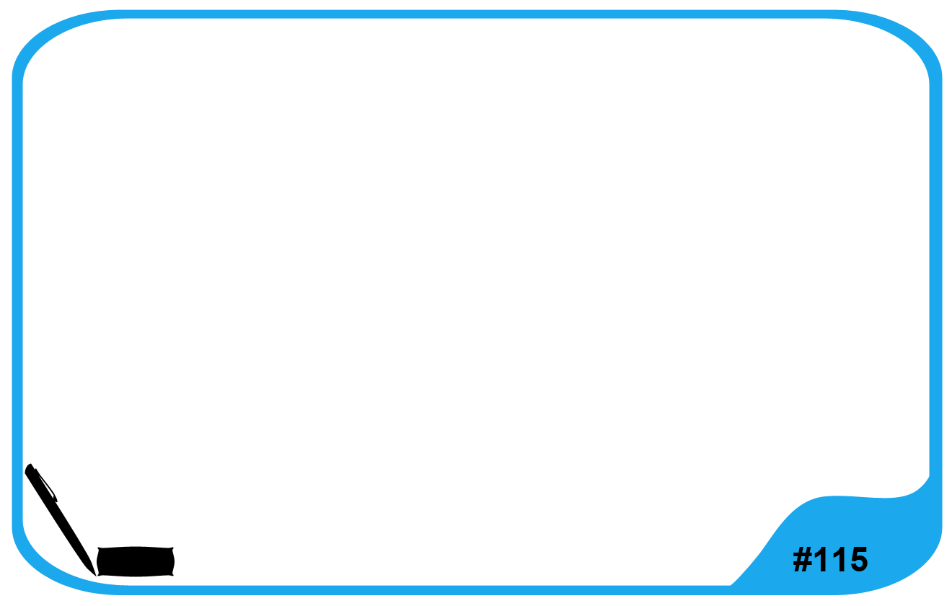 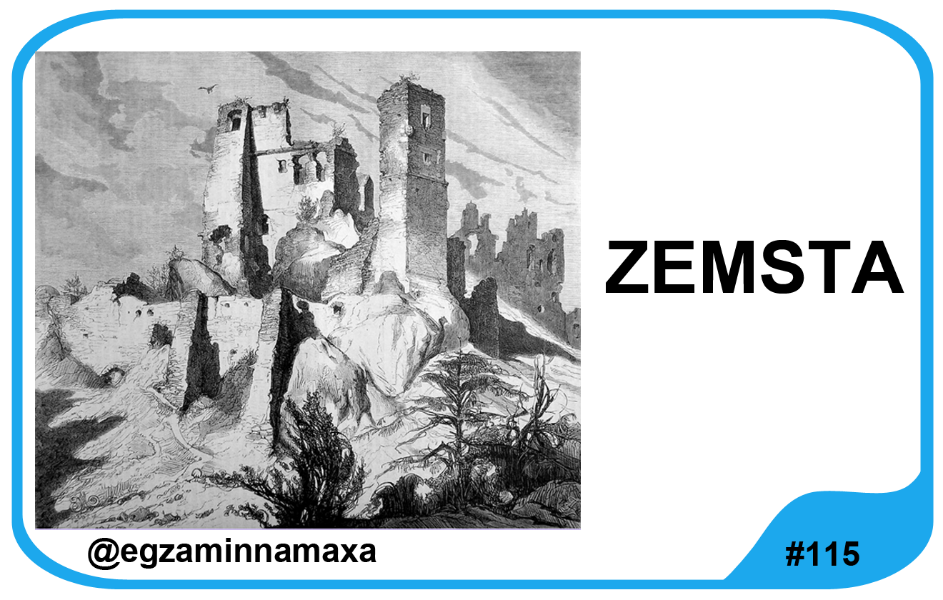 Zadanie 12. (0–1)Trzy koleżanki kupiły bilety autobusowe w tym samym automacie. Martyna kupiła    biletów -minutowych i zapłaciła za te bilety   zł. Weronika kupiła    bilety  -minutowe i zapłaciła za nie   zł. Ania kupiła    bilety  -minutowe i    bilety  -minutowe.Ile Ania zapłaciła za bilety? Wybierz właściwą odpowiedź spośród podanych.A.   zł	B.   zł	C.   zł	D.   złZadanie 11. (0–1)Ogrodnik kupił ziemię ogrodową, którą zaplanował zużyć w maju, czerwcu i lipcu. W maju zużył    masy kupionej ziemi. W czerwcu zużył połowę masy ziemi, która została. Na lipiec pozostało mu jeszcze   ziemi.Dokończ zdanie. Wybierz właściwą odpowiedź spośród podanych.Jeżeli przez    oznaczymy masę zakupionej ziemi, to sytuację przedstawioną w zadaniu opisuje równanieZadanie 5. (0–4)Dla każdej z opisanych sytuacji (5.1.–5.4.) wybierz właściwą reakcję. Zakreśl jedną 
z liter: A, B albo C.5.1.	Twojemu koledze zepsuła się drukarka. Jak zaoferujesz mu pomoc?Can I borrow your printer?Would you like to use my printer?Which printer did you break?5.2.	Twoja koleżanka wybiera się na łyżwy. Jak zaproponujesz wspólne wyjście?Why don’t we go skating together?Do you know how to skate?Are these your skates?5.3.	Kolega prosi Cię o pomoc w rozwiązaniu zadania. Jak mu odmówisz?I’m afraid that’s not true.Excuse me, but I don’t know him.I’m sorry, I don’t know how to do it.5.4.	Twoja koleżanka mówi, że czuje się już lepiej. Jak wyrazisz swoje zadowolenie?I hope you’ve enjoyed it.I think I’m very well, thanks.I’m glad to hear it.Zadanie 13. (0–3)Wykorzystując wyrazy podane WIELKIMI literami, uzupełnij każde zdanie z luką, tak aby zachować sens zdania wyjściowego (13.1.–13.3.). Wymagana jest pełna poprawność ortograficzna i gramatyczna wpisywanych fragmentów zdań.Uwaga! Nie zmieniaj formy podanych wyrazów. W każdą lukę możesz wpisać maksymalnie cztery wyrazy, wliczając w to wyraz już podany.13.1.	Spiders don’t frighten me any more.AFRAIDI      am not afraid of      spiders any more.13.2.	The cheetah is the fastest animal on Earth.ASThere’s no animal on Earth      as fast as      the cheetah.13.3.	People play football all over the world.PLAYEDFootball      is played      all over the world.Zadanie 5. (0–4)Dla każdej z opisanych sytuacji (5.1.–5.4.) wybierz właściwą reakcję. Zakreśl jedną
z liter: A, B albo C.5.1.	Chcesz zaoferować swojej koleżance pomoc w organizacji imprezy klasowej. 
Co jej powiesz?Hilfst du mir?Ich helfe dir gern.Ich brauche deine Hilfe. 5.2.	Jesteś w centrum Berlina i chcesz pójść na dworzec. Jak zapytasz przechodnia o drogę?Wie groß ist der Bahnhof?Wie komme ich zum Bahnhof?Wie gefällt es dir auf dem Bahnhof?5.3.	Chcesz zachęcić kolegę do kupienia książki. Co mu powiesz?Es ist zu teuer.Gib es mir, bitte! Du musst es haben.5.4.	Kolega poprosił Cię o przysługę, ale musisz odmówić. Co mu powiesz?Tut mir leid. Ich kann es nicht machen.Kein Problem, das mache ich.Nein, mach das bitte nicht!Zadanie 3. (0–3)Usłyszysz dwukrotnie wypowiedź Klaudii na temat wizyty w parku linowym. Na podstawie informacji zawartych w nagraniu uzupełnij luki 3.1.–3.3. w poniższych zdaniach, tak aby jak najbardziej precyzyjnie oddać sens wysłuchanego tekstu. Luki należy uzupełnić w języku niemieckim.Im Kletterpark sind Klaudia und Annika die 3.1.      blaue      Route gegangen.Am Ende der Route waren Klaudia und Annika sehr 3.2.      glücklich     .Nach dem Besuch im Kletterpark sind Klaudia und Annika in die 3.3.      Pizzeria      
gegangen.TranskrypcjaHi, hier Klaudia. Weißt du was? Gestern war ich mit Annika im Kletterpark.Dort gab es zwei Routen: blau und schwarz. Wir wollten die schwarze nehmen, aber sie war leider nur für Erwachsene. Wir haben also die blaue Route gemacht.Die Route hat mit einer Fahrt über einen Fluss geendet. Vorher mussten wir auf eine hohe Plattform klettern. Ich hatte Angst. Aber wir haben es geschafft! Dann sind wir über den Fluss gefahren. In wenigen Sekunden war die Route zu Ende. Sie war leicht und machte uns viel Spaß. Wir waren total glücklich!Danach wollten wir in die Eisdiele. Sie war aber geschlossen. Wir sind in die Pizzeria gegangen. Und dort war Martin! Aber darüber erzähle ich dir später …